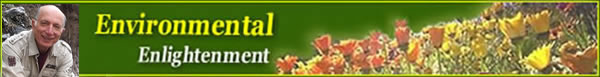 
Environmental Enlightenment #159
By Ami Adini - Reissued August 8, 2014